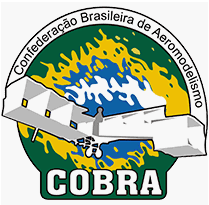 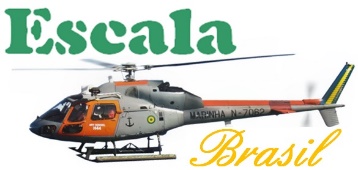 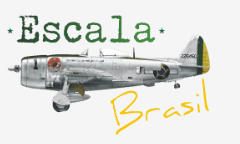 Brasileiro de Escala – 2024MASTERMASTERMASTERMASTERMASTERMASTERPILOTOMODELOESTATICAVOOTOTAL1Fernando F. Bellegard   Extra 300   91,4909   188,75   280,24 2Vinícius Ribeiro   Cessna 152  88,6200   185,75   274,37 3Christiano P.Oliveria   Stampe SV4  77,0175   181,50   258,52 4Naor F. Junior        P-47   65,8875   173,00   238,89 PROPROPROPROPROPROPILOTOMODELOESTATICAVOOTOTAL1 Leonardo C. PettaTexan T-6                30,00       188,25        218,25 2Rodrigo Bochiero  Spitfire                30,00       178,50        208,50 3Fabio A. Bitu Paulistinha                30,00       122,50        152,50 4Bruno Borges Hawk               30,00         92,50        122,50 5Jonas D. Oehlermann Tucano               30,00         66,50          96,50 6Fernando F. Bellegarde   P-47               30,00         27,00          57,00 SPORT PROPSPORT PROPSPORT PROPSPORT PROPSPORT PROPSPORT PROPPILOTOMODELOESTATICAVOOTOTAL1Sergio F P.filho  Tucano   30,0000   186,00   216,00 2Christiano P. Oliveira A-29 EDA  30,0000   184,50   214,50 3Daniel F. Godoy Tucano  28,0000   176,75   204,75 4Elton Alan Thiele A6M-Zero  30,0000   166,00   196,00 5Rafael S.L. Maciel Tucano   30,0000   164,00   194,00 6Alcino C.S. Nato A6M Zero  24,0000     78,50   102,50 7Fabio A. Bitu P-51 D  27,0000     58,00     85,00 8Fernando F. Bellegarde    P-47  23,0000           -       23,00 SPORT JETSPORT JETSPORT JETSPORT JETSPORT JETSPORT JETPILOTOMODELOESTATICAVOOTOTAL1Bruno BorgesMB 339   30,0000   95,00   125,00 2Sergio F P.filho  F-22  27,0000   92,00   119,00 3Jonas D. Oehlermann Hawk  30,0000         -       30,00 SPORT HELISPORT HELISPORT HELISPORT HELISPORT HELISPORT HELIPILOTOMODELOESTATICAVOOTOTAL1Lincon C.M. BonadiaEsquilo AS 350  21,0000   155,75   176,75 2Thiago A.V.B. Silva    Bell 206  19,0000   135,00   154,00 